О внесении измененияв постановление Администрации города Когалыма от 28.10.2019 №2360В соответствии со статьями 144 Трудового кодекса Российской Федерации, статьёй 53 Федерального закона от 06.10.2003 №131-ФЗ «Об общих принципах организации местного самоуправления в Российской Федерации», Уставом города Когалыма:1. В приложение 1 к постановлению Администрации города Когалыма от 28.10.2019 №2360 «Об оплате труда и социальной защите лиц, занимающих должности, не отнесенные к должностям муниципальной службы и осуществляющих техническое обеспечение и иное обеспечение деятельности Администрации города Когалыма» (далее – Положение) внести следующее изменение:1.1. в подпункте 6 пункта 1.3 раздела 1 Положения слова «квартал,» исключить;1.2. приложение к Положению изложить в редакции согласно приложению к настоящему постановлению;1.3. в пункте 3.1 раздела 3 Положения слова «до 95» заменить словами «до 65»;1.4. в пункте 5.2 раздела 5 Положения слова «в размере 155» заменить словами «в размере 85»;1.5. в пункте 6.2 раздела 6 Положения слова «двух должностных окладов» заменить словами «0,5 должностных окладов»;1.6. раздел 7 Положения признать утратившим силу;1.7. в пункте 8.3 раздела 8 Положения слова «двух месячных фондов» заменить словами «одного месячного фонда»;1.8. в пункте 9.1 раздела 9 Положения слова «двух месячных фондов» заменить словами «1,24 месячного фонда»;1.9. в пункте 12.1 раздела 12 Положения слова «одного месячного фонда» заменить словами «0,6 месячного фонда».2. Признать утратившими силу:2.1. подпункт 1.3.1 пункта 1 постановления Администрации города Когалыма от 23.12.2019 №2804 «О внесении изменений в постановление Администрации города Когалыма от 28.10.2019 №2360»;2.2. постановление Администрации города Когалыма от 21.09.2022 №2188 «О внесении изменения в постановление Администрации города Когалыма от 28.10.2019 №2360».3. Настоящее постановление вступает в силу с 01.04.2023.4. Управлению экономики Администрации города Когалыма (Е.Г.Загорская) направить в юридическое управление Администрации города Когалыма текст постановления и приложение к нему, его реквизиты, сведения об источнике официального опубликования в порядке и сроки, предусмотренные распоряжением Администрации города Когалыма от 19.06.2013 №149-р «О мерах по формированию регистра муниципальных нормативных правовых актов Ханты-Мансийского автономного                                      округа – Югры» для дальнейшего направления в Управление государственной регистрации нормативных правовых актов Аппарата Губернатора                         Ханты-Мансийского автономного округа – Югры.5. Опубликовать настоящее постановление и приложение к нему в газете «Когалымский вестник» и разместить на официальном сайте Администрации города Когалыма в информационно-телекоммуникационной сети «Интернет» (www.admkogalym.ru).6. Контроль за выполнением постановления возложить на заместителя главы города Когалыма Т.И.Черных.Размеры должностных окладов лиц, занимающих должности, не отнесенные к должностям муниципальной службы и осуществляющих техническое обеспечение и иное обеспечение деятельности Администрации города Когалыма___________________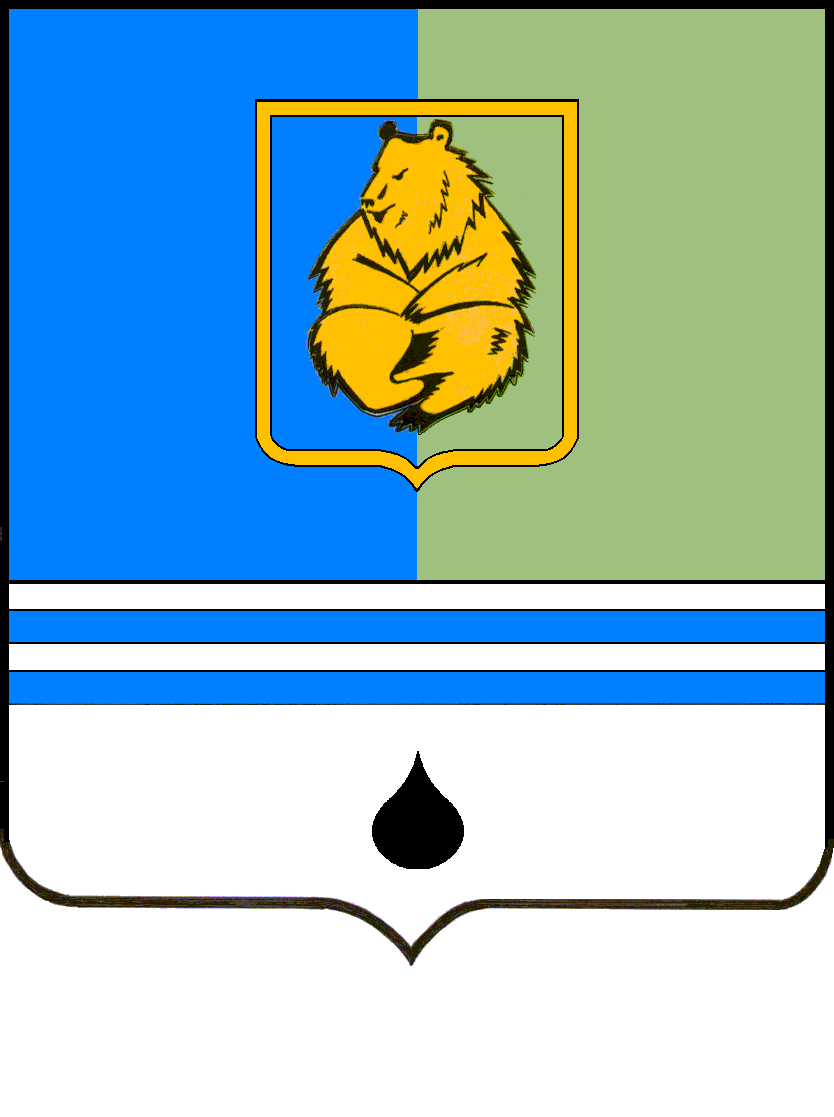 ПОСТАНОВЛЕНИЕАДМИНИСТРАЦИИ ГОРОДА КОГАЛЫМАХанты-Мансийского автономного округа - ЮгрыПОСТАНОВЛЕНИЕАДМИНИСТРАЦИИ ГОРОДА КОГАЛЫМАХанты-Мансийского автономного округа - ЮгрыПОСТАНОВЛЕНИЕАДМИНИСТРАЦИИ ГОРОДА КОГАЛЫМАХанты-Мансийского автономного округа - ЮгрыПОСТАНОВЛЕНИЕАДМИНИСТРАЦИИ ГОРОДА КОГАЛЫМАХанты-Мансийского автономного округа - Югрыот [Дата документа]от [Дата документа]№ [Номер документа]№ [Номер документа]Приложениек постановлению Администрациигорода КогалымаПриложениек постановлению Администрациигорода Когалымаот [Дата документа] № [Номер документа]Наименование должностиДолжностной оклад, рублей в месяцЗаведующий хозяйственной службой11599Инженер11467Ведущий экономист11467Старший инспектор11467Методист8704